Påmelding til SFO i Høstferien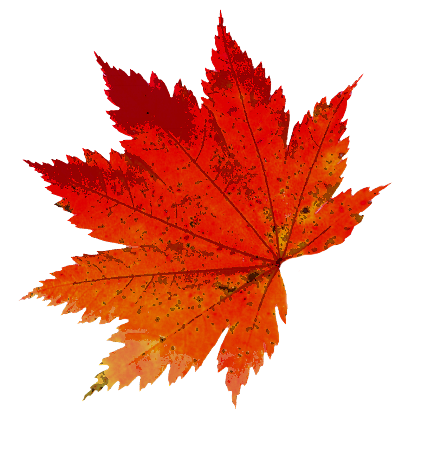 Uke 41 har skolen høstferie og det er igjen klart for hele dager i SFO. Vi legger opp til mange kjekke aktiviteter som kino, heldagstur i skogen med natur bingo, mesternes mester og forming og kos på huset og mye mer. Hva som skjer når er ennå ikke fastsatt. Vi ser litt på langtids værvarsel, antall barn og tilgjengelighet hos dem vi vil besøke. Vi ønsker en tilbakemelding på om ditt barn skal benytte tilbudet vårt i ferien og hvilke dager dere ønsker.  Fyll inn skjema og returner på mail til christin.clausen@stavanger.kommune.no innen fredag 23.09.22Det er fint om alle møter innen klokken 09.00 slik at vi kommer i gang med aktiviteter og får nyttet dagene Ta med matpakke til frokosten.Barnets navn:………………………………………………………………..  Klasse:………………………..Dag:Kommer:Kommer ikke:Hentes:Går hjem selv klokken:Mandag 10/10Tirsdag 11/10Onsdag 12/10Torsdag 13/10Fredag 14/10